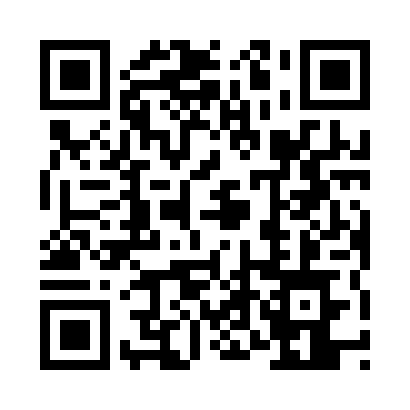 Prayer times for Sielsko, PolandWed 1 May 2024 - Fri 31 May 2024High Latitude Method: Angle Based RulePrayer Calculation Method: Muslim World LeagueAsar Calculation Method: HanafiPrayer times provided by https://www.salahtimes.comDateDayFajrSunriseDhuhrAsrMaghribIsha1Wed2:425:2212:556:058:2911:002Thu2:415:2012:556:068:3111:013Fri2:415:1812:556:078:3311:024Sat2:405:1612:556:088:3411:025Sun2:395:1412:556:098:3611:036Mon2:385:1212:556:108:3811:047Tue2:375:1112:556:118:4011:048Wed2:375:0912:556:128:4111:059Thu2:365:0712:556:138:4311:0610Fri2:355:0512:556:148:4511:0711Sat2:345:0312:556:158:4711:0712Sun2:345:0212:546:168:4811:0813Mon2:335:0012:546:178:5011:0914Tue2:324:5812:546:188:5211:0915Wed2:324:5712:556:198:5311:1016Thu2:314:5512:556:208:5511:1117Fri2:304:5312:556:218:5611:1218Sat2:304:5212:556:228:5811:1219Sun2:294:5012:556:239:0011:1320Mon2:294:4912:556:249:0111:1421Tue2:284:4812:556:259:0311:1422Wed2:284:4612:556:269:0411:1523Thu2:274:4512:556:269:0611:1624Fri2:274:4412:556:279:0711:1625Sat2:264:4212:556:289:0911:1726Sun2:264:4112:556:299:1011:1827Mon2:254:4012:556:309:1111:1828Tue2:254:3912:556:319:1311:1929Wed2:254:3812:566:319:1411:2030Thu2:244:3712:566:329:1511:2031Fri2:244:3612:566:339:1611:21